teams.office.com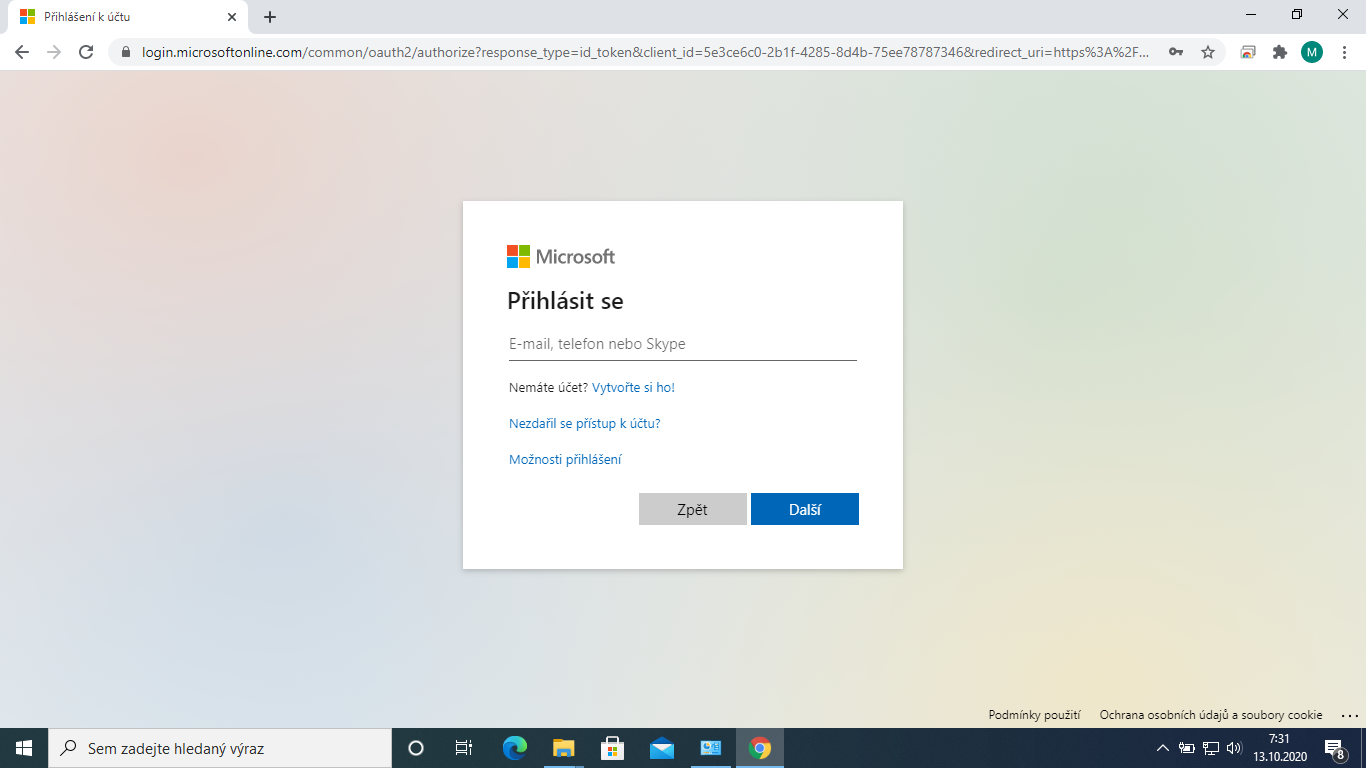 Pokud je více stejných příjmení, je ke příjmení přiřazeno ještě první písmeno křestního jménaheslo: jmeno123KorycanyHeslo je křestní jméno MALÝM PÍSMEM bez háčků, čárek a mezer, je nutno dodržet velká a malá písmena.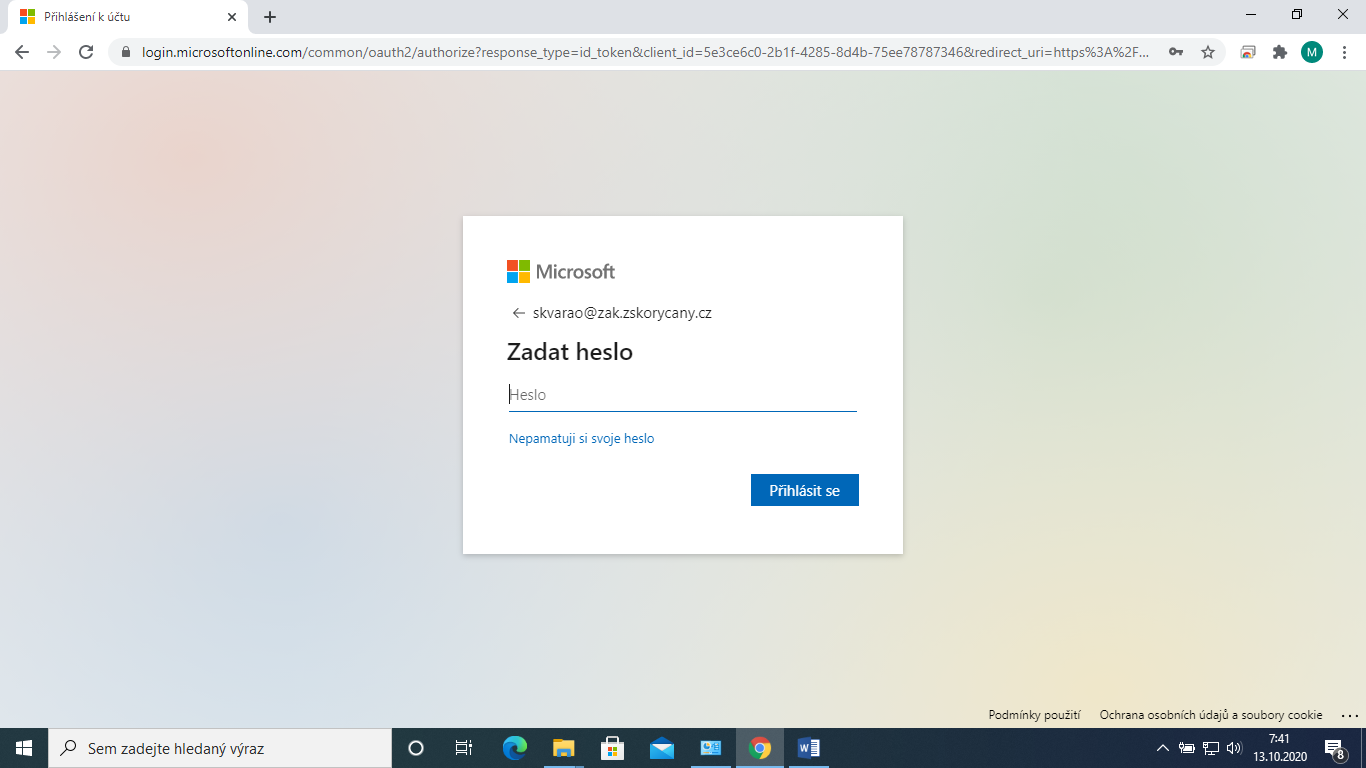 Zobrazí se výzva k uložení hesla ( když potvrdíte, pak nemusíte vyplňovat) a výzva kzadání dalších informací. Stisknete další.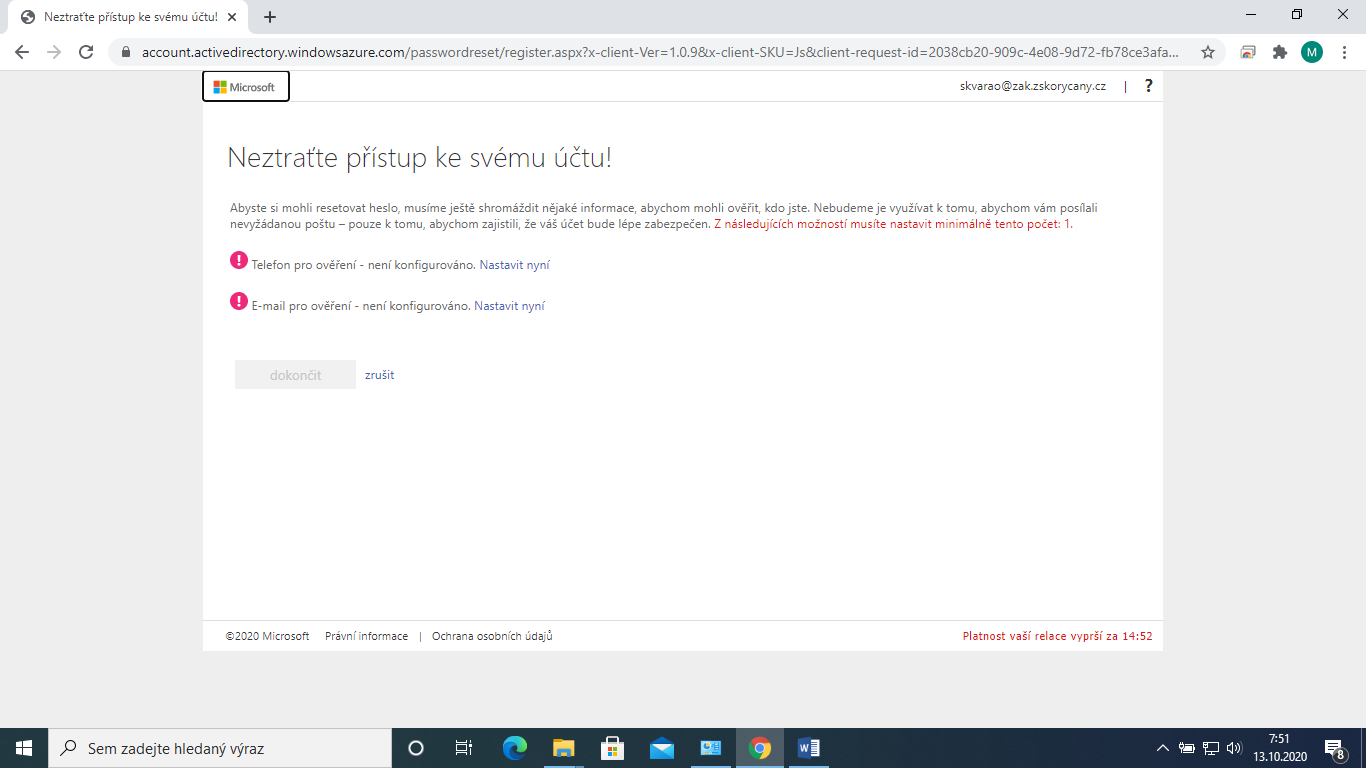 Pokud nechcete dále zobrazovat tuto výzvu, musíte jednou potvrdit vaši totožnost, vyberte jednu, možnost, přijde vám šestimístný kód, který zadáte .Pokud nechcete, dáte zrušit ,ale výzva se Vám bude zobrazovat dále.Případné další hlášky odklepnete tlačítkem Ano.Dostanete se k úvodní obrazovce.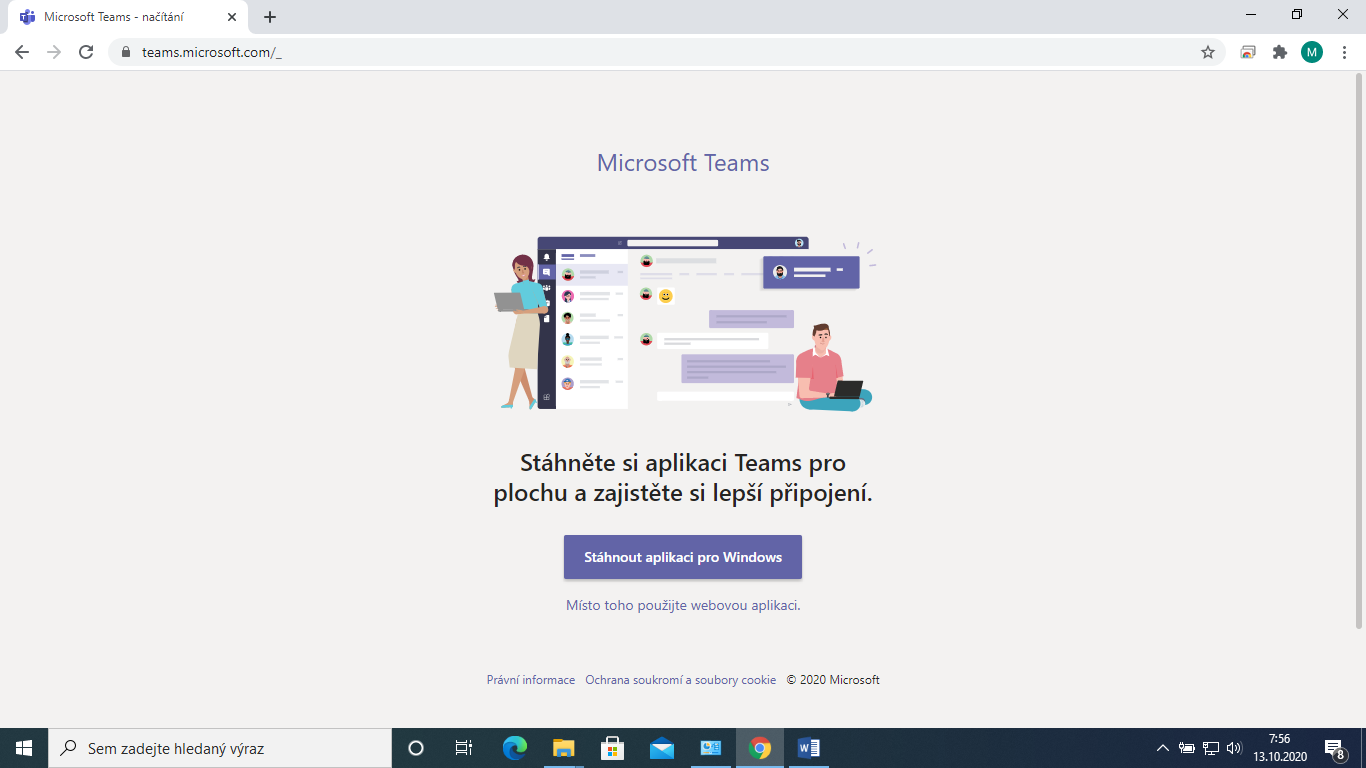 Doporučujeme stáhnout aplikaci pro Windows, protože budete mít snažší přístup, pokud zadáte použít přes webovou aplikaci, budete mít náročnější přihlašování.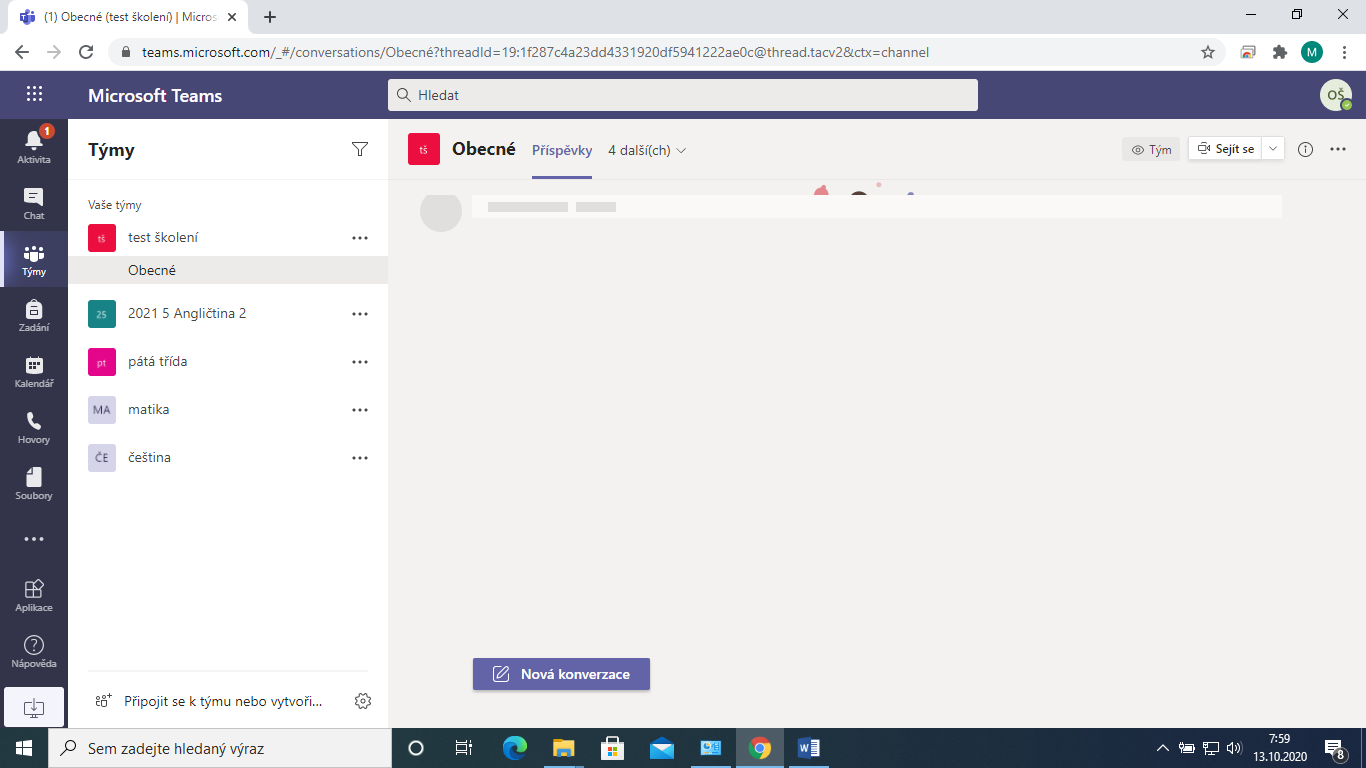 Toto je úvodní stránka, v týmech je uveden seznam předmětů, řiďte se dále pokyny na monitoru